TECHNICAL SHEET 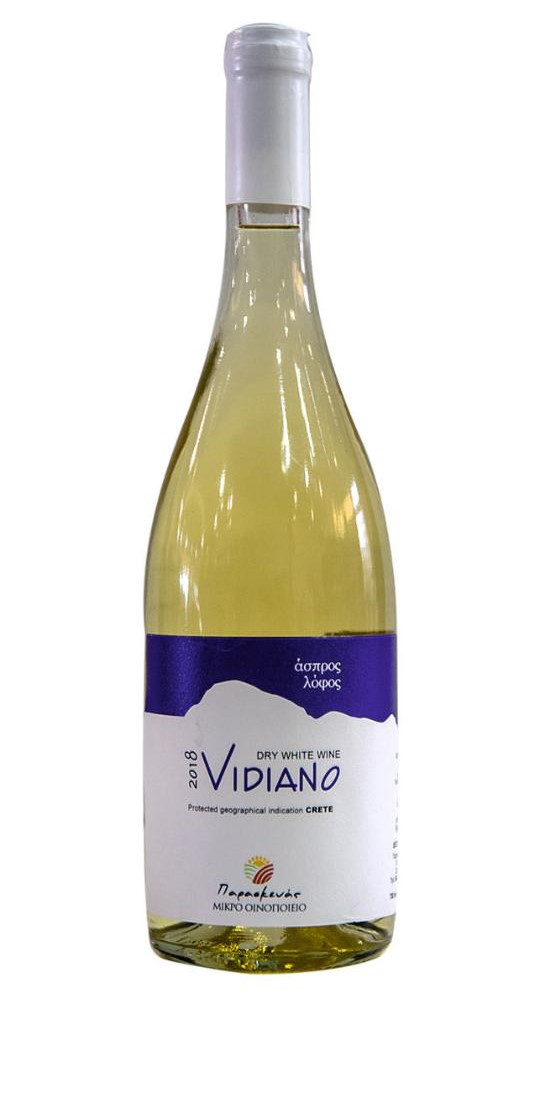 LABELASPROS LOFOSVARIETIESVIDIANOSTYLEDRY WHITE P.G.I CRETETERROIRVINEYARD REGIONKAZOLA PIRGOU HERAKLION,2 DIFFERENT VINE BLOCKS340m. ALTITUDE, SLOPY, LIMESTONE SOIL, SEMIMOUNTANEOUS WITH GREAT NATURAL DRAINAGE. ORIENTED SOUTH AND WESTVINIFICATION1 WEEK WITH THE FINE LEES IN OUR SMALL INOX TANKS  (2.000 lt EACH).MATURATION IN INOX TANKSABV%13%